2018年广播电视编导文艺常识【考题及答案】（6）1、《泰坦尼克号》所获得的奥斯卡奖项不包括（   ）。
A最佳男主角
B最佳导演
C最佳歌曲
D最佳服装设计
2、2015年中央电视台春节联欢晚会的总导演是（   ）。
A哈文
B张艺谋
C冯小刚
D孟欣
3、《百万富翁》是一档电视游戏节目，1998年在（   ）国首播。
A英
B日本
C韩
D美
4、张嘉译未出演下列哪部电视剧?（   ）
A《大丈夫》
B《四十九日祭》
C《一仆二主》
D《蜗居》
5、“探寻事实真相”电视栏目语出自央视哪一档栏目?（   ）
A《焦点访谈》
B《新闻调查》
C《鲁豫有约》
D《指点迷津》
6、1930年，英国BBC播出多幕电视剧（   ），这是世界上最早的多幕剧。
A《双城记》
B《曼斯菲尔德庄园》
C《傲慢与偏见》
D《花言巧语的人》
7、导演了电视剧《北京青年》的赵宝刚，还导演过电视剧作品（   ）。
A《神雕侠侣》
B《北京人在纽约》
C《新结婚时代》
D《奋斗》
8、电视剧《一口菜饼子》上映于哪一年?（   ）
A.1956年
B.1957年
C.1958年
D.1959年
9、1958年6月15日，我国第一部电视剧（   ）由中央广播电视实验剧团演播。
A《红色的火焰》
B《一口菜饼子》
C《朝阳沟》
D《红灯记》
10、央视播出的《开门大吉》这档栏目的主持人是（   ）。
A王小丫
B尼格买提
C撒贝宁
D李思思
11、电视剧《京华烟云》根据同名小说改编，原作者是(   )。
A老舍
B周作人
C沈从文
D林语堂
12、1930年，(   )的播出，拉开了电视剧历史的帷幕。
A《花言巧语的人》
B《威尼斯商人》
C《平民百姓》
D《晚餐来客》
13、中国第一家电视台成立的时间是（   ）年。
A.1956
B.1957
C.1958
D.1959
14、（   ）最早正式播出彩色电视节目。
A英国
B法国
C美国
D苏联
15、不属于电视剧创作人员的是（   ）。
A摄像
B导演
C制片人
D主持人
16、下列电视作品类型不一致的是（   ）。
A《甄嬛传》
B《楚汉传奇》
C《雍正王朝》
D《汉武大帝》
17、《快乐大本营》是湖南电视台在哪一年创办的（   ）。
A.1996
B.1997
C.2001
D.2005
18、《武林外传》中白展堂的扮演者是（   ）。
A沙溢
B喻恩泰
C姜超
D范明
19、旧版《西游记》中饰演孙悟空的是（   ）。
A周星驰
B吴越
C六龄童
D六小龄童
20、（   ）是赵宝刚导演的电视剧作品。
A《神雕侠侣》
B《北京人在纽约》
C《新结婚时代》
D《奋斗》参考答案1.A，2.A，3.A，4.A，5.B6.D，7.D，8.C，9.B，10.B11.D，12.A，13.C，14.C，15.D16.A，17.B，18.A，19.D，20.D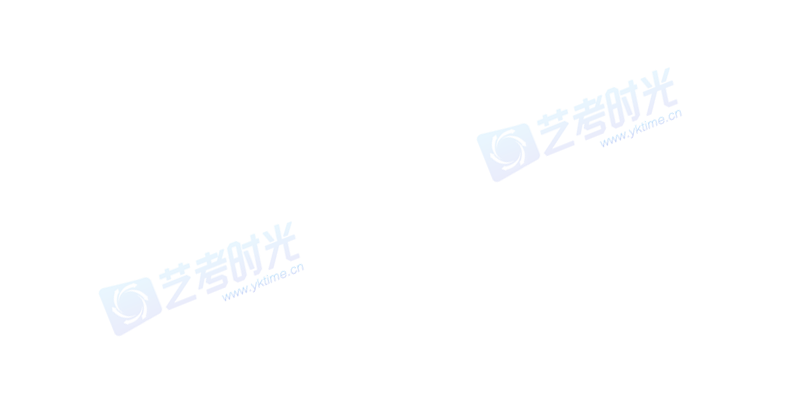 